Tabela 3 – Ações defensivas e faltas por jogo, de acordo com a posição de cada jogadorTabela elaborada pelos autores com base nos dados da pesquisa.Rebotes defensivos Rebotes defensivos Bolas recuperadas Bolas recuperadas Tocos Tocos Faltas cometidas Faltas cometidas Faltas SofridasFaltas SofridasPosição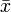 sdsdSdsdsdArmadores2,00,71,10,40,10,12,20,62,40,9Laterais2,81,70,80,60,30,22,30,72,21,5Pivôs3,11,40,60,30,60,52,70,72,31,4Total2,61,50,80,50,30,32,40,72,21,3